Travail pour le mardi 28 avril 2020RituelsArdoiseLes 100 jours d’écoleAujourd’hui, c’est le 103ème jour d’école depuis la rentrée.Sur l’ardoise, écrire 103 de 4 façons différentes : en chiffres (103), en lettres (cent trois), en décomposant (103 = 100 + 3), en dessinant 10 barres de dix et 3 cubesRituels en anglais What’s the weather like today ? Today it’s sunny, windy, cloudy, raining …How are you today ? I’m fine, happy, sad ….What’s your name ? My name is ………EcritureCahier d’écritureLa lettre k en majuscule cursive Ecrire la date en haut de la page : mardi 28 avril 2020 (3 interlignes en haut pour le l, 2 interlignes pour le d et les chiffres)Ecrire le k en majuscule cursive dans le cahier d’écriture (ne pas hésiter à s’entraîner avant sur l’ardoise ou sur la pochette transparente du porte-vues) : faites attention au sens du tracé (3 interlignes)Ecrire 2 fois le prénom commençant par k : KenzoEcrire 2 fois les mots : poussin, timbre, pain, peintureDictée : écrire dictée avec le d majuscule, puis dicter les 4 mots suivants : ce, cet, cette, ma, ta, ton, voici, voilàJe vous conseille de les revoir avant sur l’ardoise : vous demandez à votre enfant d’épeler chaque mot et de l’écrire une, deux ou trois fois en fonction de ses besoins.LectureManuel de lectureFichier Chut le lisTi Tsing (épisode 4)Relire le texte p 68 (toute la page pour les bons lecteurs)Etude de la lettre g→ Découverte Sur un tableau ou un cahier, faire deux colonnes et écrire les mots suivants : 1ère colonne : légume, gâteau, guitare, gobelet2ème colonne : gilet, rouge, genou, girafe, gymnastiqueDemander aux élèves de les lire à haute voix (les aider au besoin)Les inviter à remarquer que, bien qu’ils contiennent tous g, on entend soit [g], soit [j]Leur demander pourquoi et, si besoin, leur expliquer que g suivi de a, o, u et se prononce « g » et g suivi de e, i ou y se prononce « j »Lire le manuel p 71Exercices 7 à 12 du fichier p 49 Exercice 7 : faire lire les 6 mots puis faire écrire les mots dans la bonne colonne en fonction de la prononciation1ère colonne : goût, légume, gauche2ème colonne : courage, gentil, orangeExercice 8 : faire lire les mots 2 ou 3 fois si besoin (l’intrus est « ranger »)Exercice 9 : faire lire les mots puis les découper en syllabes en tapant dans les mainsgi/got, mé/lan/ger, go/be/let, ma/ga/sinle mot caché : gilet Exercice 10 : un danger, une épongeExercice 11 : (exercice plus difficile) le courage, un gendarme, une girafe, un gaucherExercice 12 : (exercice plus difficile : pour aider votre enfant, vous pouvez barrer la syllabe en gras et lui demander de la remplacer par gé, ga ou gi) un congé, un garage, un gilet, un gigotMathArdoiseMini-fichier ProblèmesCahier des nombresActivités ritualisées (sur l’ardoise)Ecrire le nombre suivant chacun de ces nombres.Par exemple, quel est le nombre qui vient après 62 ? c’est 63Faire la même chose avec : 65, 59, 77Dictée de nombres (sur l’ardoise)73 ; 68 ; 71 ; 64Combien de dizaines y a-t-il dans : 2+4+7+8+3+6+5Laissez votre enfant réfléchir un peu puis aidez-le en lui demandant de regrouper 2 et 8 (1 dizaine), puis 4 et 6 (1 dizaine), puis 7 et 3 (1 dizaine)Donc 2+8+4+6+7+3+5 = 10+10+10+5 = 35La réponse est donc 3 dizaines.Calcul mental : (voir feuille d’exercices à imprimer)Demander à votre enfant de compter les ronds mais il n’a pas le droit de compter un par un, il doit trouver une méthode (déjà vue en classe), puis l’aider au besoin.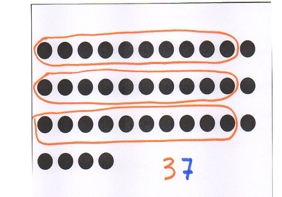 Problème n° 23 dans le mini-fichier Problèmes : 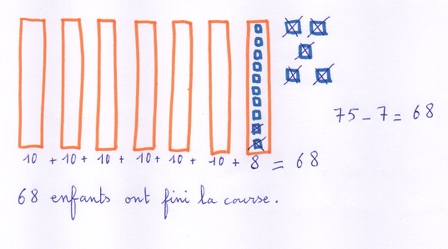 Tableau des familles à compléter (voir feuille d’exercices à imprimer)Compléter le tableau en écrivant les nombres dans la bonne famille (famille des 50, famille des 60, famille des 70)La fleur numériqueDemander à votre enfant de compléter 1 fleur des nombres pour 67. Vous pouvez l’imprimer ou la dessiner. Voici la correction :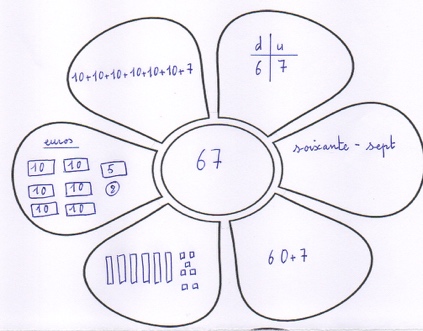 Une fois que la fleur est terminée, la coller dans le petit « cahier des nombres ». Il y a déjà des fleurs collées dans ce cahier.SciencesFichier Les cahiers de la lucioleQuels gestes pour rester propre et en bonne santé ? (séance 10 pages 24 et 25)Cette séance est à faire lundi, mardi ou mercredi.